   Smer: Pedijatrijska sestra – tehničar   I  godina PITANJA1. Osnovni motivi u epu "Gilgameš"2. Biblija - razlika Starog i Novog zaveta3. Junaci "Ilijade"4. Odlike tri književna roda ( lirike, epike, drame )5. Etape dramske radnje u tragediji "Antigona" 6. Značaj Svetog Save za srpsku kulturu7. Dela Svetog Save8. Podela lirske narodne poezije9. Ciklusi epskih narodnih pesama10. Analiza epske pesme "Banović Strahinja"11. Odlike epohe humanizma i renesanse12. V. Šekspir "Romeo i Julija" ( likovi )13. Predstavnici srpskog baroka14. Molijer "Tvrdica" ( komedija karaktera )15. Stilske figure : epitet, metafora, hiperbola i personifikacija16. Istorijski razvoj srpskog jezika ( jezici na srpskom tlu do reforme Vuka Karadžića )17. Službe reči u rečenici ( subjekatski i predikatski dodaci )18. Glasovne promene ( nabrojati ih i navesti po jedan primer za svaku )19. Pravila o distribuciji ( rasporedu ) akcenta u srpskom jeziku20. Vrste rečnika ( jednojezični / višejezični, savremeni / istorijski itd. )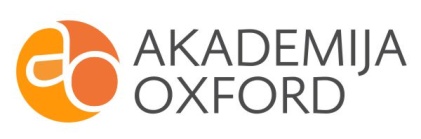 